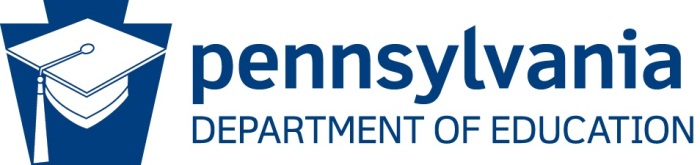 Sharing Space and PassingDemonstrate Two Objects Cannot Occupy the Same Space at the Same TimeSupplies: Checkerboard; one red checker; one black checker; timer.Instructions: Part 1	Place the checkerboard on a table.Give a red checker to one student, who will be going north and south.Give a black checker to another student, who will be going east and west.Set the timer for 1 minute.Part 2	Have the students gently slide their checkers back and forth as many times as possible in the one minute.Score 1 point for each time the checker successfully crosses the board.If the checker becomes airborne, or collides, subtract 10 points.Part 3	How many points can be accumulated in 1 minute?Record the scores.Repeat the activity with several more players.Part 4 	Discuss the likelihood of both checkers clearing the point of conflict by chance verses as a result of effective searching and communication.Develop Judgment for PassingSupplies: Photos of your community; use as either a PowerPoint or by themselves.Instructions:Divide the class into groups of five (5).Ask the groups to evaluate the situations shown in the photos.Determine if it is or is not safe to pass and explain why for each photo.Discuss the findings after adequate time.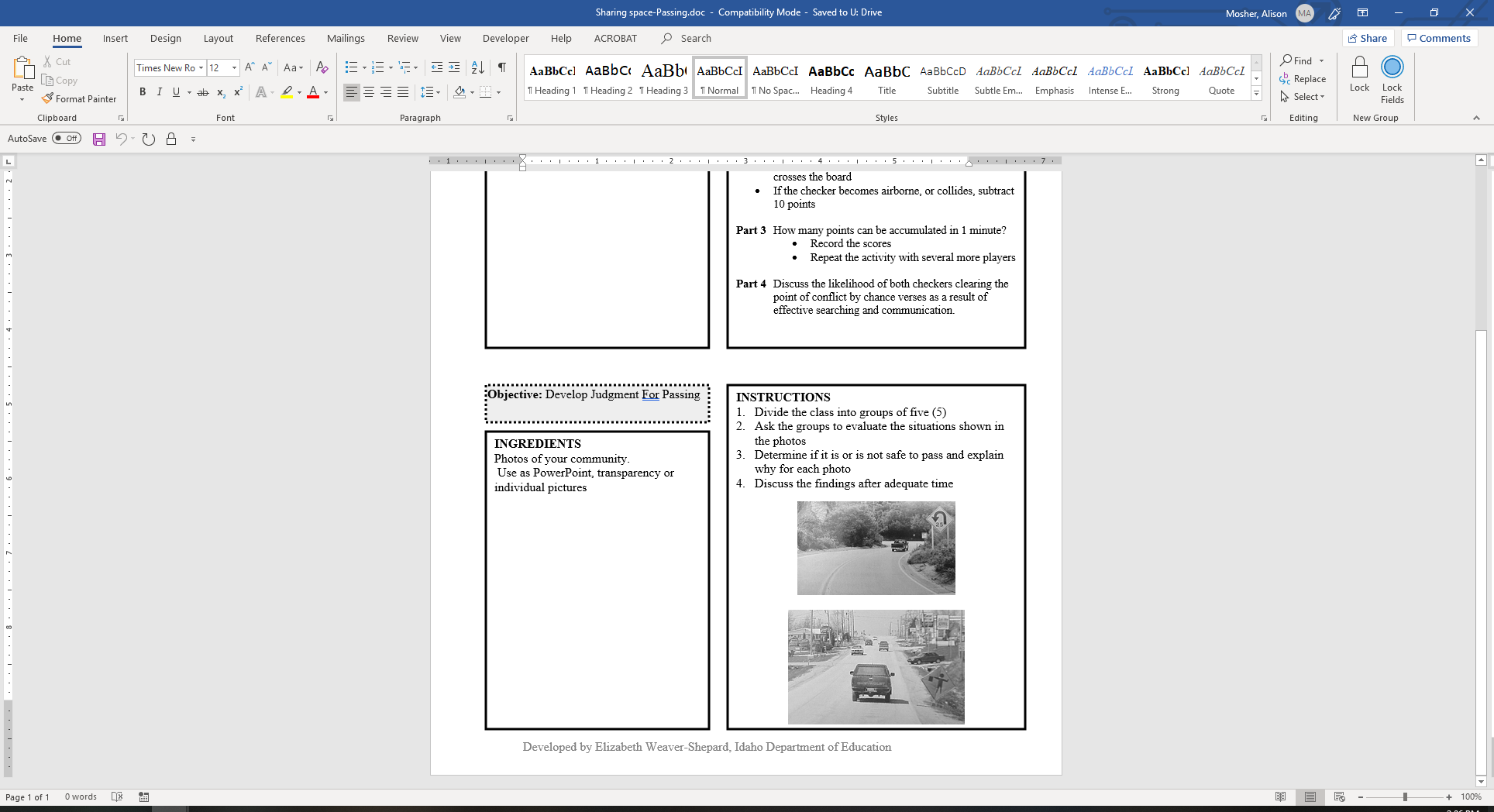 